										Πάτρα: 22/03/2019										Αρ. Πρωτ.: 296ΑΝΑΚΟΙΝΩΣΗ ΠΡΟΣΚΛΗΣΗΣ ΥΠΟΒΟΛΗΣ ΠΡΟΣΦΟΡΩΝ ΓΙΑ ΑΝΑΘΕΣΗ ΥΠΗΡΕΣΙΩΝ ΟΙΚΟΝΟΜΙΚΗΣ ΠΑΡΑΚΟΛΟΥΘΗΣΗΣ ΚΑΙ ΔΙΑΧΕΙΡΙΣΗΣΓια την υλοποίηση του έργου PIT STOP 
του Προγράμματος Interreg Greece - Italy 2014-2020CPV:79412000-5 Υπηρεσίες παροχής συμβουλών σε θέματα οικονομικής διαχείρισηςCPV:66171000-9 Υπηρεσίες παροχής οικονομικών συμβουλώνCPV:79211200-8 Υπηρεσίες σύνταξης οικονομικών απολογισμώνCPV:79212100-4 Υπηρεσίες οικονομικού διαχειριστικού ελέγχουΈχοντας υπόψη:το ν. 4497/2017 “Άσκηση υπαίθριων εμπορικών δραστηριοτήτων, εκσυγχρονισμός της επιμελητηριακής νομοθεσίας και άλλες διατάξεις.”, Μέρος Β “Εκσυγχρονισμός της Επιμελητηριακής Νομοθεσίας”το ν. 4412/2016 (Α' 147) “Δημόσιες Συμβάσεις Έργων, Προμηθειών και Υπηρεσιών (προσαρμογή στις Οδηγίες 2014/24/ ΕΕ και 2014/25/ΕΕ)» και ειδικώς του Αρθρ. 86, παρ. 7.την ΥΠΑΣΗΔ Αριθμ. 300488/ΥΔ1244 Σύστημα διαχείρισης και ελέγχου των προγραμμάτων συνεργασίας του στόχου «ΕΥΡΩΠΑΪΚΗ ΕΔΑΦΙΚΗ ΣΥΝΕΡΓΑΣΙΑ»το ν. 4314/2014 (ΦΕΚ 265/Α/23.12.2014) Για τη διαχείριση, τον έλεγχο και την εφαρμογή αναπτυξιακών παρεμβάσεων για την προγραμματική περίοδο 2014−2020το ν. 4270/2014 (Α' 143) «Αρχές δημοσιονομικής διαχείρισης και εποπτείας (ενσωμάτωση της Οδηγίας 2011/85/ΕΕ) – δημόσιο λογιστικό και άλλες διατάξεις»,το ν. 4013/2011 (Α’ 204) «Σύσταση ενιαίας Ανεξάρτητης Αρχής Δημοσίων Συμβάσεων και Κεντρικού Ηλεκτρονικού Μητρώου Δημοσίων Συμβάσεων…»,το ν. 3861/2010 (Α’ 112) «Ενίσχυση της διαφάνειας με την υποχρεωτική ανάρτηση νόμων και πράξεων των κυβερνητικών, διοικητικών και αυτοδιοικητικών οργάνων στο διαδίκτυο "Πρόγραμμα Διαύγεια" και άλλες διατάξεις”,την με αρ. 57654 (Β’ 1781/23.5.2017) Απόφασης του Υπουργού Οικονομίας και Ανάπτυξης «Ρύθμιση ειδικότερων θεμάτων λειτουργίας και διαχείρισης του Κεντρικού Ηλεκτρονικού Μητρώου Δημοσίων Συμβάσεων (ΚΗΜΔΗΣ) του Υπουργείου Οικονομίας και Ανάπτυξης»την από 27-04-2018 σύμβαση χρηματοδότησης του έργου «Innovation Pathways for Urban development – PIT STOP" και τα παραρτήματα αυτής,την υπ. αριθ. 576/19-04-2018 απόφαση της Διοικητικής Επιτροπής του Επιμελητηρίου Αχαΐας περί αποδοχής της υλοποίησης του ευρωπαϊκού έργου PIT STOP του προγράμματος Interreg V-A Greece - Italy 2014-2020,την υπ. αριθ. ΑΔΑ: ΩΨΟ4469ΗΛΒ-9ΘΑ/22-03-2019 απόφαση ανάληψης υποχρέωσης του Επιμελητηρίου Αχαΐας.το υπ. αριθμ. 600/19-03-2019 Πρακτικό τακτικής συνεδριάσεως της Διοικητικής Επιτροπής του Επιμελητηρίου Αχαΐαςτη ΣΑΕΠ 301.6 και ενάριθμο 2018ΕΠ301600007Το Επιμελητήριο Αχαΐας προσκαλεί τα ενδιαφερόμενα νομικά ή φυσικά πρόσωπα να καταθέσουν μέχρι τις 04/04/2019 και ώρα 12.00 π.μ. σφραγισμένο κλειστό φάκελο με την προσφορά τους για την παροχή «Υπηρεσιών οικονομικής παρακολούθησης και διαχείρισης», σύμφωνα με τα ακόλουθα.Το Επιμελητήριο Αχαΐας συμμετέχει ως εταίρος στο έργο με τίτλο «Innovation Pathways  for Urban development» και ακρωνύμιο PIT STOP, το οποίο εγκρίθηκε στην 1η πρόσκληση του Προγράμματος Interreg V-A Ελλάδα – Ιταλία, υπό τον Άξονα Προτεραιότητας 1 “Innovation and Competitiveness”, Ειδικό Στόχο 1.1 - Delivering innovation support services and developing clusters across borders to foster competitiveness.Το Εταιρικό Σχήμα αποτελείται από:ΔΗΜΟΣ ΜΠΑΡΛΕΤΤΑΕΠΙΜΕΛΗΤΗΡΙΟ ΜΠΑΡΙΔΗΜΟΣ ΜΠΙΤΟΝΤΟΔΗΜΟΣ ΙΩΑΝΝΙΝΩΝΕΠΙΜΕΛΗΤΗΡΙΟ ΑΧΑΙΑΣ Το έργο PIT STOP στοχεύει να υποστηρίξει την ίδρυση νέων θερμοκοιτίδων επιχειρήσεων στον τομέα της καινοτομίας καθώς και ένα χώρο για να επιταχύνει την επιτυχημένη ανάπτυξη εταιρειών σε υποστηριζόμενο περιβάλλον, δημιουργώντας απασχόληση. Η σημαντικότερη πτυχή είναι να εξεταστεί το αστικό περιβάλλον που συνδέει τα δεδομένα, τους ανθρώπους και τη γνώση μέσω του μοντέλου PIT STOP, με στόχο την προώθηση καινοτόμων ιδεών που θα προσφέρουν νέες υπηρεσίες καθώς και την ταυτόχρονη ενίσχυση των διασυνοριακών συνεργειών μεταξύ των θεσμικών οργάνων, των ενδιάμεσων φορέων και των κοινοτήτων σε νέες οικονομικές προοπτικές για την ανάπτυξη νέων επιχειρηματικών ιδεών και την αναδόμηση των υφιστάμενων ΜΜΕ. Έτσι, ο γενικός στόχος του Έργου είναι να οδηγήσει σε μια βέλτιστη διαδικασία τοπικής οικονομίας, ικανή να προωθήσει έναν καλύτερο διάλογο μεταξύ έρευνας και βιομηχανίας και να ενθαρρύνει τη δημιουργία νέων ευκαιριών απασχόλησης για τους νέους. Ο στόχος του έργου υλοποιείται με την ενίσχυση των ικανοτήτων των νέων, τη βελτίωση της ανταγωνιστικότητας των επιχειρήσεων, αλλά και την ευαισθητοποίηση της τοπικής ζήτησης. Στο πλαίσιο της παρούσας σύμβασης ζητείται η παροχή υποστηρικτικών υπηρεσιών προς την Αναθέτουσα Αρχή, σχετικά με Υπηρεσίες παροχής συμβουλών σε θέματα οικονομικής διαχείρισης (CPV:79412000-5), Υπηρεσίες παροχής οικονομικών συμβουλών (CPV:66171000-9), Υπηρεσίες σύνταξης οικονομικών απολογισμών (CPV:79211200-8) και Υπηρεσίες οικονομικού διαχειριστικού ελέγχου (CPV:79212100-4).Η δαπάνη θα βαρύνει τον προϋπολογισμό του Επιμελητηρίου Αχαΐας για το έτος 2019 και τελικώς τον προϋπολογισμό του έργου PIT STOP και συγκεκριμένα το:Πακέτο Εργασίας 1, Παραδοτέα 1.5.2, 1.5.4 και 1.5.5Το Επιμελητήριο Αχαΐας Ν.Π.Δ.Δ. για τις ανάγκες υλοποίησης του έργου με ακρωνύμιο «PIT STOP» και τίτλο «Innovation Pathways  for Urban development» το οποίο έχει ενταχθεί στο Επιχειρησιακό Πρόγραμμα «Interreg V-A Ελλάδα – Ιταλία» και έχει λάβει κωδικό 5003425 προτίθεται να υλοποιήσει τις κάτωθι δράσεις:Αντικείμενο έργουΟ εξωτερικός συνεργάτης θα έχει τις εξής κύριες αρμοδιότητες και υποχρεώσεις:Συντονισμό και Διαχείριση του Έργου τόσο για το φυσικό όσο και για το οικονομικό αντικείμενοΤη συνεχή οικονομική και λογιστική παρακολούθηση των δράσεων του Επιμελητήριου Αχαΐας στα πλαίσια του έργου.Την σύνταξη, επεξεργασία και υποβολή τουλάχιστον 4 επίσημων 6μηνιαίων οικονομικών αναφορών προόδου του έργου.Τη συγκέντρωση, καταχώρηση και υποβολή των δαπανών και των παραστατικών προς πιστοποίηση μέσα στα χρονικά πλαίσια και τους κανόνες που ορίζονται από το πρόγραμμα.Την προετοιμασία και υποβολή τουλάχιστον 4 αιτημάτων χρηματοδότησης από το Πρόγραμμα.Την επικοινωνία με την αρμόδια Αρχή Πληρωμής και Ενδιάμεση Διαχειριστική Αρχή για τη διευθέτηση θεμάτων που άπτονται της οικονομικής υλοποίησης του έργου.Συνδρομή στην προετοιμασία των προμηθειών του έργου.Την παροχή συμβουλών για την ομαλή και αποτελεσματική υλοποίηση του έργου βάσει οικονομικών δεδομένων.Υποστήριξη και υλοποίηση του Σχεδίου Παρακολούθησης και Αξιολόγησης του Έργου σε συνεργασία με την ομάδα έργου του Επιμελητηρίου Αχαΐας, τον Επικεφαλής εταίρο και τους λοιπούς εταίρους του έργου.Παρουσία στην έδρα του Επιμελητηρίου κατ’ ελάχιστο 3 φορές την εβδομάδα.Η διάρκεια της σύμβασης ορίζεται από την υπογραφή της μέχρι το τέλος του έργου 26/04/2020 και ενδέχεται να παραταθεί σε περίπτωση παράτασης της διάρκειας του έργου χωρίς τροποποίηση του οικονομικού σκέλους.Τεχνική και επαγγελματική ικανότηταΣχετικά με την τεχνική και επαγγελματική ικανότητα για την παρούσα διαδικασία σύναψης σύμβασης, οι υποψήφιοι απαιτείται επί ποινή αποκλεισμού να πληρούν τις κάτωθι προϋποθέσεις :Πτυχίο ΑΕΙ (Πανεπιστημίου – ΤΕΙ) της ημεδαπής ή αναγνωρισμένο από το ΔΟΑΤΑΠ ισότιµο τίτλο σπουδών της αλλοδαπής στους κλάδους Οικονομικής Επιστήμης, Διοίκησης Επιχειρήσεων, Λογιστικής, Χρηματοοικονομικής και συναφών πτυχίων.Τουλάχιστον τριετή εμπειρία στην υλοποίηση Ευρωπαϊκών Συγχρηματοδοτούμενων προγραμμάτων Εδαφικής ΣυνεργασίαςΕμπειρία ως τεχνικός υπεύθυνος και υπεύθυνος οικονομικής παρακολούθησης τουλάχιστον σε δύο (2) έργα Ευρωπαϊκής Εδαφικής ΣυνεργασίαςΆριστη γνώση της Αγγλικής γλώσσαςΓνώση υπολογιστώνΠεριεχόμενα Φακέλου ΠροσφοράςΟ φάκελος κάθε υποψήφιου Αναδόχου πρέπει να περιλαμβάνει:α) Υπογεγραμμένη Υπεύθυνη Δήλωση στην οποία να αναγράφεται ότι :ότι δεν έχει κώλυμα αποκλεισμού από τη συμμετοχή του σε διαδικασία σύναψης δημόσιας σύμβασης σύμφωνα με τις διατάξεις των άρθρων 73 και 74 του Ν.4412/2016,ότι πληροί τις προϋποθέσεις του Άρθρου 24 του Ν.4412/2016,ότι ρητά συμφωνεί ότι ουδεµία άλλη απαίτηση έχει πέραν του ποσού της οικονομικής προσφοράς του.β) Υπογεγραμμένη και Σφραγισμένη Δήλωση Ειδικής Συγγραφής Υποχρεώσεων στην οποία να αναφέρει ότι:Σε περίπτωση ανακήρυξής του ως ανάδοχος υποχρεούται σε παρουσία στην έδρα της αναθέτουσας κατ’ ελάχιστο 3 φορές την εβδομάδα και με δαπάνη που βαρύνει τον ίδιο.Για όλους τους φακέλους πιστοποίησης δαπανών, τις αναφορές προόδου, τα αιτήματα χρηματοδότησης, την επικοινωνία με την Αρχή Πληρωμής και την Ενδιάμεση Διαχειριστική Αρχή κλπ, που θα ετοιμαστούν στο πλαίσιο της σύμβασης, θα συνεργάζεται απρόσκοπτα με την ομάδα έργου και τον αρμόδιο του οικονομικού τμήματος του Επιμελητηρίου Αχαΐας, και θα τηρεί με ευθύνη του πλήρες έντυπο/ηλεκτρονικό αντίγραφο των φακέλων, αναφορών, αιτημάτων κλπ (δύναται να χρησιμοποιείται εξοπλισμός του επιμελητηρίου) το οποίο και θα παρέχεται στην Αναθέτουσα Αρχή.Ως υποψήφιος ανάδοχος διαθέτει όλες τις απαραίτητες άδειες για την υλοποίηση των ζητούμενων υπηρεσιών, κατ’ ελάχιστο άδεια ασκήσεως επαγγέλματος οικονομολόγου/λογιστή.γ) Σύντομο βιογραφικό – προφίλ το φυσικού/ νομικού προσώπου καθώς και αντίγραφα ακαδημαϊκών τίτλων, τίτλων ξένων γλωσσών, πιστοποιητικά γνώσης Η/Υ, άδεια ασκήσεως επαγγέλματος κλπ καθώς και κάθε άλλο στοιχείο που βοηθά στη διατύπωση ορθής γνώμης για την καταλληλότητά του. Στους τίτλους σπουδών της αλλοδαπής θα πρέπει να επισυνάπτονται επίσημες μεταφράσεις τους στην ελληνική γλώσσα καθώς και η πράξη αναγνώρισης από τον Δ.Ο.Α.Τ.Α.Π., ενώ οι τίτλοι ξένων γλωσσών να είναι επίσημα μεταφρασμένοι.δ) αντίγραφο από τα Στοιχεία Μητρώου / Νομικού Προσώπου ή Επιχείρησης από TAXIS (www.gsis.gr).ε) Πίνακα έργων/ εμπειρίας σχετικά με τις ζητούμενες υπηρεσίες, συνοδευόμενο με αντίστοιχες βεβαιώσεις καλής εκτέλεσης/προϋπηρεσίας. στ) Οικονομική Προσφορά, σύμφωνα με το Υπόδειγμα του Παρατήματος Ι. Οι υποψήφιοι που πληρούν τα απαιτούμενα προσόντα δύναται να κληθούν για προσωπική, προφορική συνέντευξη σε ημερομηνία, ώρα και τόπο που θα τους ανακοινωθεί. Η συνέντευξη θα αφορά θέματα σχετικά με το αντικείμενο εργασιών τους και θα διεξαχθεί από την Επιτροπή που θα οριστεί από την Διοίκηση του Επιμελητηρίου.Φάκελοι προσφοράς που δεν συνοδεύονται από οποιοδήποτε από τα ανωτέρω απαραίτητα δικαιολογητικά απορρίπτονται αυτοδίκαια και δεν αξιολογούνται. Υποψηφιότητες που δεν πληρούν τα απαιτούμενα προσόντα απορρίπτονται και δεν αξιολογούνται.Οι φάκελοι θα πρέπει να είναι σφραγισμένοι και να αναφέρουν εξωτερικά τα στοιχεία της Πρόσκλησης Υποβολής Προσφορών, καθώς και τον τίτλο του Έργου.Η κατάθεση των προσφορών μπορεί να γίνει αυτοπροσώπως ή ταχυδρομικώς στην Υπηρεσία μας (Επιμελητήριο Αχαΐας, Μιχαλακοπούλου 58, 26221 Πάτρα), 1ος όροφος (Πρωτόκολλο) σε σφραγισμένο φάκελο, έως 04/04/2019 και ώρα 12:00 μ.μ.Κριτήρια ΑνάθεσηςΚριτήριο ανάθεσης της Σύμβασης είναι η πλέον συμφέρουσα από οικονομική άποψη προσφορά βάσει βέλτιστης σχέσης ποιότητας – τιμής, η οποία εκτιμάται βάσει των κάτωθι κριτηρίων:Η βαθμολόγηση κάθε κριτηρίου αξιολόγησης κυμαίνεται από 100 βαθμούς στην περίπτωση που ικανοποιούνται ακριβώς όλοι οι όροι των τεχνικών προδιαγραφών, αυξάνεται δε μέχρι τους 120 βαθμούς όταν υπερκαλύπτονται οι απαιτήσεις του συγκεκριμένου κριτηρίου, όπως περιγράφεται στον ανωτέρω πίνακα. Κάθε κριτήριο αξιολόγησης βαθμολογείται αυτόνομα με βάση τα στοιχεία της προσφοράς. Η σταθμισμένη βαθμολογία του κάθε κριτηρίου θα προκύπτει από το γινόμενο του επιμέρους συντελεστή βαρύτητας επί τη βαθμολογία του, η δε συνολική βαθμολογία της προσφοράς θα προκύπτει από το άθροισμα των σταθμισμένων βαθμολογιών όλων των κριτηρίων. Η συνολική βαθμολογία της τεχνικής προσφοράς i υπολογίζεται με βάση τον παρακάτω τύπο : Τi = σ1χΚ1 + σ2χΚ2 +σ3χΚ3Κριτήρια με βαθμολογία μικρότερη από 100 βαθμούς (ήτοι που δεν καλύπτουν/παρουσιάζουν αποκλίσεις από τις τεχνικές προδιαγραφές της παρούσας) επιφέρουν την απόρριψη της προσφοράς. Βαθμολόγηση Τεχνικών Προσφορών. Η βαθμολόγηση των τεχνικών προσφορών είναι σχετική. Συγκεκριμένα ο Συνολικός Βαθμός της Τεχνικής Προσφοράς i αποτελεί το πηλίκο της συγκεκριμένης προσφοράς Τi προς την υψηλότερη βαθμολογικά προσφορά Tmax.Βαθμολόγηση Οικονομικών Προσφορών. Η βαθμολόγηση των οικονομικών προσφορών είναι σχετική. Συγκεκριμένα ο Συνολικός Βαθμός της Οικονομικής Προσφοράς i αποτελεί το πηλίκο της προ ΦΠΑ τιμής της χαμηλότερης οικονομικά προσφοράς Πmin προς την προ ΦΠΑ τιμή της συγκεκριμένης προσφοράς Πi. Η κατάταξη των Προσφορών για την επιλογή της πλέον συμφέρουσας Προσφοράς, θα γίνει κατά τη φθίνουσα τιμή της Συνολικής Βαθμολογίας που προκύπτει από τον τύπο: ΣΒi= 80 x (Ti/Tmax) + 20 x (Πmin/Πi)Όπου: Tmax η μεγαλύτερη συνολική βαθμολογία που έλαβε κάποιος υποψήφιος στις κατηγορίες κριτηρίων αξιολόγησης. Ti η συνολική βαθμολογία της Τεχνικής Προσφοράς i (βλ. πίνακα κριτηρίων) Πmin η συνολική αξία της προσφοράς με τη μικρότερη τιμή Πi η συνολική αξία της προσφοράς i ΣΒi το αποτέλεσμα το οποίο στρογγυλοποιείται στα 2 δεκαδικά ψηφία. Πλέον συμφέρουσα από οικονομική άποψη προσφορά είναι η Προσφορά με το μεγαλύτερο ΣΒ.Ο υποψήφιος ανάδοχος θα πρέπει, επί ποινή αποκλεισμού, να χρησιμοποιήσει το υπόδειγμα Οικονομικής Προσφοράς του Παραρτήματος Ι, για την υποβολή της Οικονομικής προσφοράς του. Η προσφερόμενη τιμή ανά παραδοτέο δεν μπορεί, επί ποινή αποκλεισμού, να ξεπερνά την προϋπολογισθείσα τιμή του αντίστοιχου παραδοτέου σύμφωνα με τον πίνακα κατανομής, ακόμη και αν η συνολική προσφερόμενη τιμή είναι μικρότερη από την συνολική προϋπολογισθείσα τιμή. Για την κατακύρωση θα απαιτηθεί κατ’ ελάχιστο φορολογική και ασφαλιστική ενημερότητα, απόσπασμα ποινικού μητρώου του φυσικού προσώπου ή του νόμιμου εκπροσώπου του νομικού προσώπου και εγγραφή στο οικείο επιμελητήριο.Περαιτέρω πληροφορίες είναι διαθέσιμες από την προαναφερθείσα διεύθυνση: Μιχαλακοπούλου 58, Πάτρα, κος Ραυτόπουλος Κωνσταντίνος (τηλ. 2610-277 779, email: ea@e-a.gr).Ο Πρόεδρος του Δ.Σ. του Επιμελητηρίου ΑχαΐαςΠλάτων ΜαρλαφέκαςΠΑΡΑΡΤΗΜΑ ΙΥΠΟΔΕΙΓΜΑ ΟΙΚΟΝΟΜΙΚΗΣ ΠΡΟΣΦΟΡΑΣ(Σε περίπτωση που η οικονομική προσφορά υπερβαίνει τη μία σελίδα ο υποψήφιος ανάδοχος θα υπογράψει και θα σφραγίσει όλες τις σελίδες της παρούσης)ΟΙΚΟΝΟΜΙΚΗ ΠΡΟΣΦΟΡΑΠου αφορά το έργο για την παροχή «Υπηρεσιών οικονομικής παρακολούθησης και διαχείρισης» για την υλοποίηση του έργου PIT STOP του Προγράμματος Interreg V-A Greece – Italy 2014 – 2020 σύμφωνα με τη υπ. αριθ.πρωτ. 296/22-03-2019 Ανακοίνωση του ΕΠΙΜΕΛΗΤΗΡΙΟΥ ΑΧΑΪΑΣ. Σύμφωνα με την παραπάνω Ανακοίνωσή σας, σας υποβάλλουμε την προσφορά μας με τους κατωτέρω οικονομικούς όρους.Συνολική τιμή χωρίς Φ.Π.Α (ολογράφως): ...........................................................Συνολική τιμή με Φ.Π.Α (ολογράφως): ...........................................................Ο χρόνος ισχύος της προσφοράς είναι 2 μήνες από την επομένη της ημερομηνίας διενέργειας του διαγωνισμού.Ο προσφέρων(Ονοματεπώνυμο, Ιδιότητα)(Υπογραφή)(Σφραγίδα εταιρείας/φυσικού προσώπου)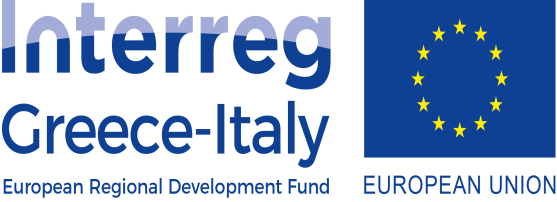 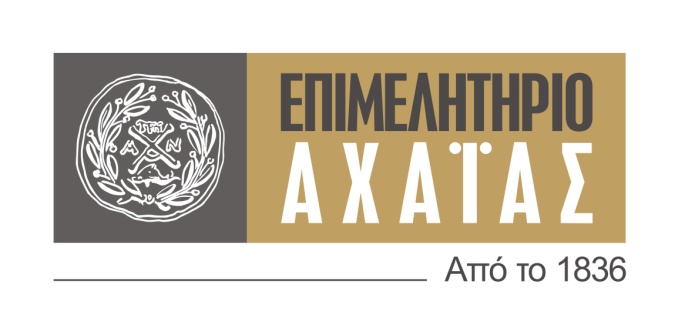 Αριθμός και τίτλος ΠαραδοτέωνΠεριγραφή ΕργασίαςΠροϋπολογισμός (€) μη συμπ. ΦΠΑ 24%Προϋπολογισμός (€) συμπ. ΦΠΑ 24%D1.5.2 Συντονισμός & ΔιαχείρισηΥπηρεσίες οικονομικής παρακολούθησης και διαχείρισης, Αναφορές Προόδου, Υποστήριξη στην ανάπτυξη του Σχεδίου Παρακολούθησης και Αξιολόγησης του έργου4.516,13 €5.600,00 €D1.5.4 Οικονομική Διαχείριση & Αναφορές ΠροόδουΥπηρεσίες οικονομικής παρακολούθησης και διαχείρισης, Αναφορές Προόδου, Υποστήριξη στην ανάπτυξη του Σχεδίου Παρακολούθησης και Αξιολόγησης του έργου5.403,23 €6.700,00 €D1.5.5 Υποστήριξη για το Σχέδιο Παρακολούθησης & ΑξιολόγησηςΥπηρεσίες οικονομικής παρακολούθησης και διαχείρισης, Αναφορές Προόδου, Υποστήριξη στην ανάπτυξη του Σχεδίου Παρακολούθησης και Αξιολόγησης του έργου1.612,90 €2.000,00 €ΣΥΝΟΛΟΣΥΝΟΛΟ11.532,26 €14.300,00 €ΚΡΙΤΗΡΙΟΠΕΡΙΓΡΑΦΗΣΥΝΤΕΛΕΣΤΗΣ ΒΑΡΥΤΗΤΑΣΚ1Τυπικά προσόντα υποψηφίου που σχετίζονται με το αντικείμενο της παρούσας σύμβασης.40%Κ2Εμπειρία στην οικονομική παρακολούθηση έργων Ευρωπαϊκής Εδαφικής Συνεργασίας.40%Κ3Γνώση του πλαισίου λειτουργίας των Ευρωπαϊκών Συγχρηματοδοτούμενων προγραμμάτων Εδαφικής Συνεργασίας.20%ΣΥΝΟΛΟΣΥΝΟΛΟ100%ΣΤΟΙΧΕΙΑ ΠΡΟΣΦΕΡΟΝΤΟΣΗμερομηνία:Επωνυμία: Διεύθυνση:Τηλ., FAX, Email:ΠΡΟΣΕΠΙΜΕΛΗΤΗΡΙΟ ΑΧΑΪΑΣΜΙΧΑΛΑΚΟΠΟΥΛΟΥ 58 , ΠΑΤΡΑΤΚ 26221 - ΠΑΤΡΑΑριθμός και τίτλος παραδοτέωνΤίτλοςΠροϋπολογισμός (€) συμπεριλαμβανομένου ΦΠΑ 24% (Αριθμητικώς)Προσφερόμενη τιμή (€) συμπεριλαμβανομένου ΦΠΑ 24% (Αριθμητικώς)D1.5.2 Συντονισμός & ΔιαχείρισηΥπηρεσίες οικονομικής παρακολούθησης και διαχείρισης, Αναφορές Προόδου, Υποστήριξη στην ανάπτυξη του Σχεδίου Παρακολούθησης και Αξιολόγησης του έργου5.600,00 €D1.5.4 Οικονομική Διαχείριση & Αναφορές ΠροόδουΥπηρεσίες οικονομικής παρακολούθησης και διαχείρισης, Αναφορές Προόδου, Υποστήριξη στην ανάπτυξη του Σχεδίου Παρακολούθησης και Αξιολόγησης του έργου6.700,00 €D1.5.5 Υποστήριξη για το Σχέδιο Παρακολούθησης & ΑξιολόγησηςΥπηρεσίες οικονομικής παρακολούθησης και διαχείρισης, Αναφορές Προόδου, Υποστήριξη στην ανάπτυξη του Σχεδίου Παρακολούθησης και Αξιολόγησης του έργου2.000,00 €ΣΥΝΟΛΟΣΥΝΟΛΟ14.300,00 €